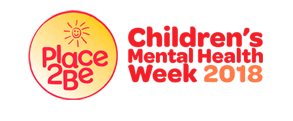 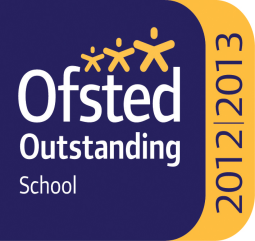 Ss. John & Monica’s Catholic Primary School – Bulletin 11	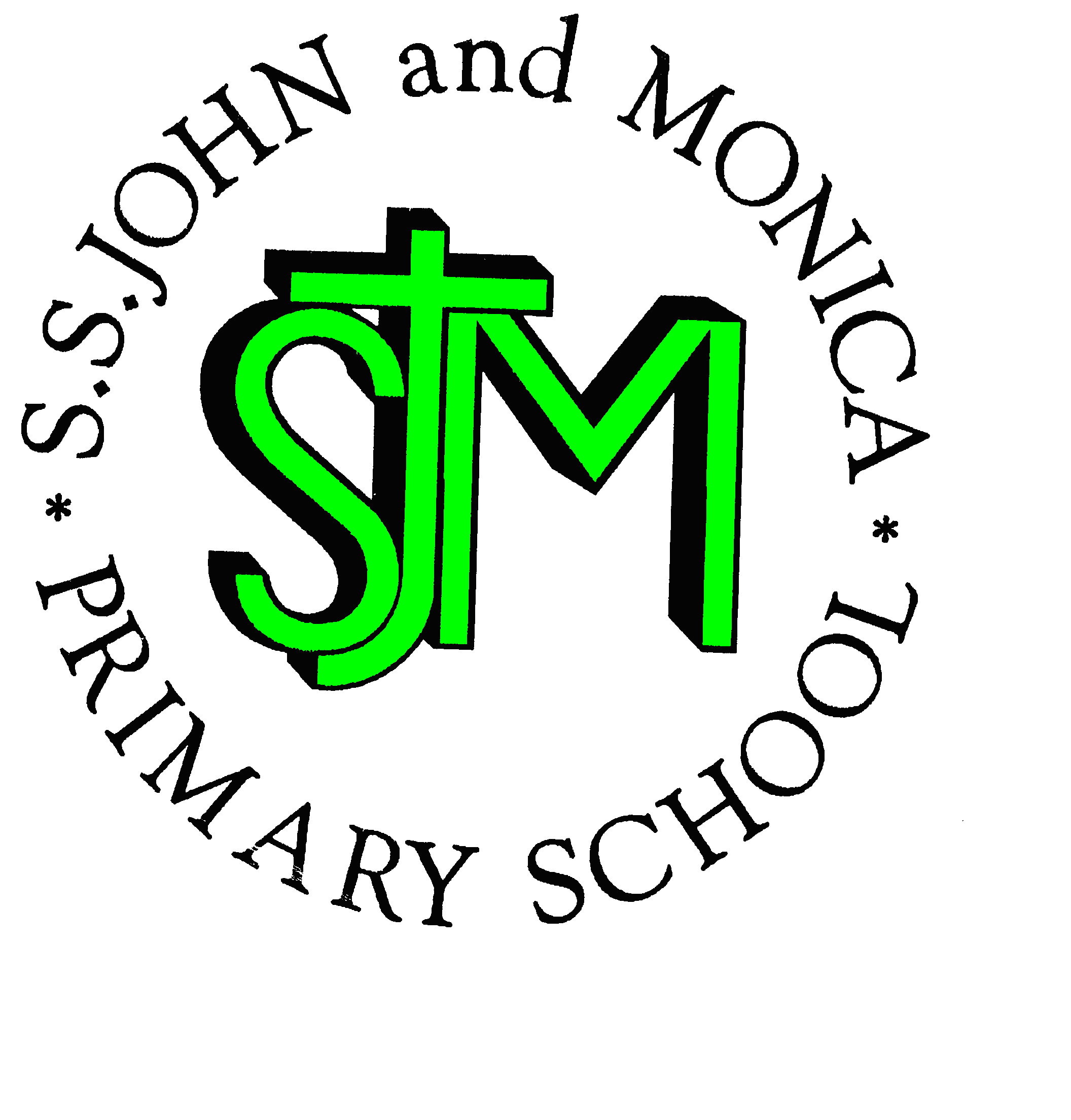 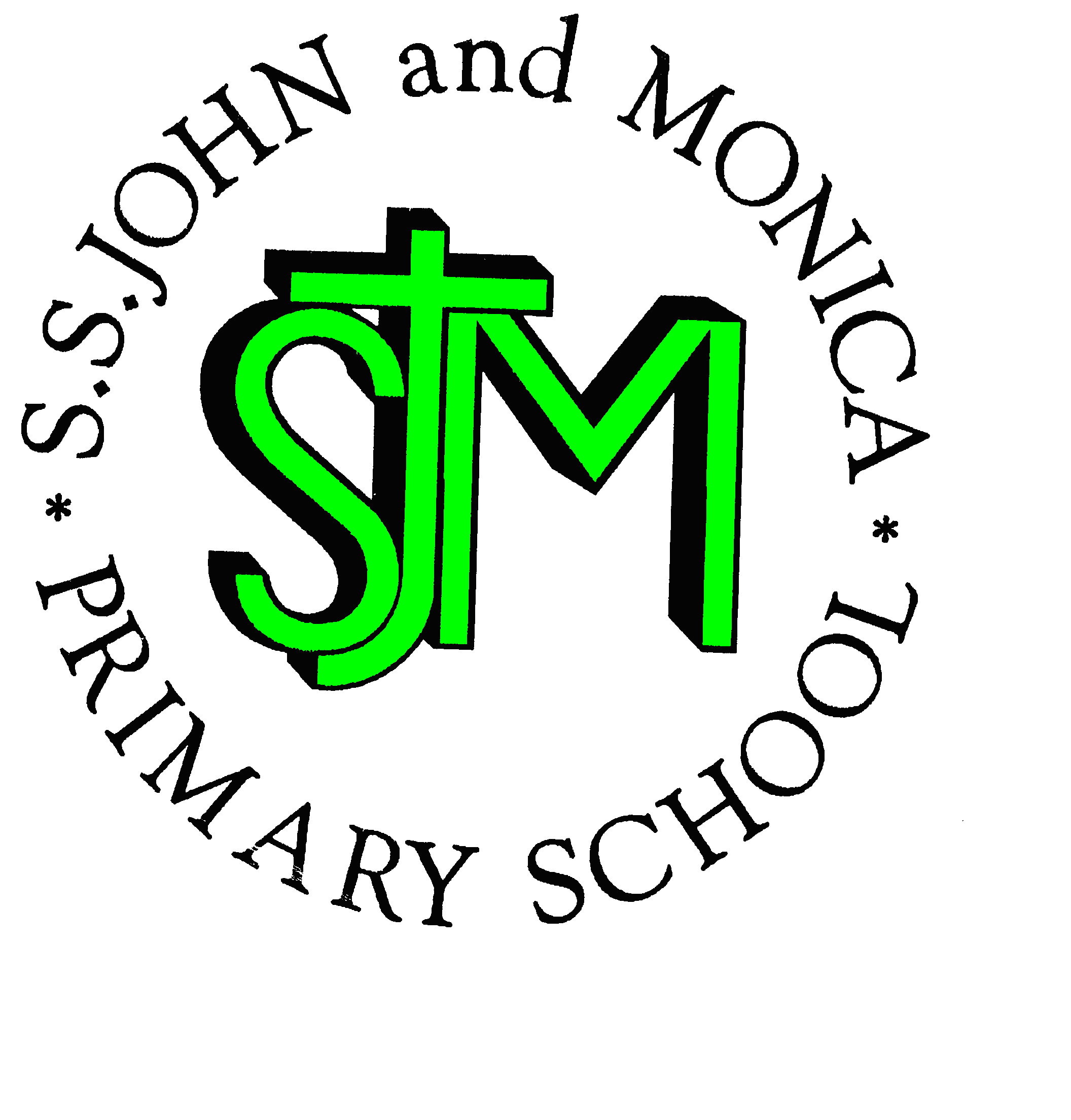 Telephone:   0121 464 5868                                    Fax:	        0121 464 5046 Email:           enquiry@stjonmon.bham.sch.uk			Website:       www.stjonmon.bham.sch.uk	Twitter:	        @SSJohnMonicas   Friday 2nd February 2018Class Mass The next school Masses will be celebrated on the following dates and all friends and parishioners are most welcome to attend:Thursday   8th February at 9:15am prepared by Year 4: The theme of the Mass is St. Agatha (5th)Thursday 15th February at 9:15am prepared by Year 1: The theme of the Mass is Our Lady of Lourdes (11th).First Holy Communion Inscription MassThe children making their First Holy Communion this year are required to attend the Inscription Mass on Sunday 4th February. Please make sure children arrive at the Church no later than 9:45am. It is expected that a parent will also attend this Mass and all subsequent Masses with their child. All those in our school community, who wish to support these children, are very welcome to join them at the 10:00am Mass at St John and Martin’s Church.HSA MeetingThe aim of the Home School Association (HSA) is to develop strong links between home and school and to raise much needed funds for school resources. If you would like to be involved, a meeting will be held on Thursday 8th February 2018, at 2:30pm, in the Forest School. All parents are invited and welcome.Y6 Mosque VisitBINGO!	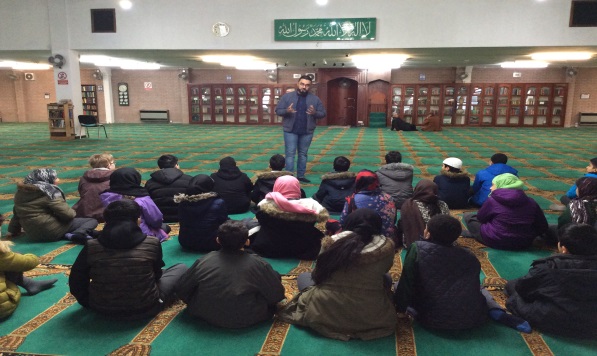 The children thoroughly enjoyed an afternoon of numbers at the Bingo. It was great fun for all and even better for the lucky winners! Thank you for all your donations, a total of £102.13 was raised towards school fund.Life BusChildren enjoyed meeting Harold in the Educational Life Bus last week! Each class were encouraged to take a positive attitude towards their health, and identified how they can make informed decisions about healthy choices in their lives.Being ‘School Ready’We ask that parents help to ensure all children come to school equipped and ready to learn. This includes making sure that children are getting enough sleep, appropriate to their age, and have had breakfast before the start of school. Children then will be energised and ready to learn. The following NHS website gives you guidelines as to how many hours sleep per night children should have depending on their age http://www.nhs.uk/Livewell/Childrenssleep/Pages/howmuchsleep.aspxEnabling EnterpriseWell done to some of our Y5 pupils who visited Aston University to develop their enterprise skills. Please visit Twitter: @SSJohnMonicas for photos of the day!Y6 Bell Heath Residential: Wednesday 6th – Friday 8th June 2018A scheduled payment total of £75 for the Y6 Residential trip to Bell Heath is now overdue. If you are having difficulties meeting these payment deadlines, please contact the office ASAP to arrange a meeting. The total payment deadline on the schedule is April 1st but monies can be paid in full online is preferred.  Mathletics and Reading EggsYour child will have their Mathletics and Reading Eggs passwords in their reading diaries. Please encourage and support your child to access these wonderful sites at home to do set and additional homework, and challenges linked to maths and reading. Please let your child’s class teacher know if you do not have access to the internet at home as an opportunity during the school week will be allocated to enable them to access these resources. Homework must be completed on a weekly basis.PunctualityPunctuality is extremely important and is monitored very closely. Indeed, vital learning can be lost if children are late on a regular basis. The school doors open at 8.45am and school starts at 8.55am. At this time children need to be in their classrooms, ready to learn. If you have an issues regarding punctuality or attendance please book an appointment to speak to Mrs Mason, our Attendance Officer.Attendance for the last 2 weeks:Week 22nd-26th Jan Well done to Year 6 98.6 %. Week 29th-2nd Feb Well done to Year 1 97.7 %The next attendance focus week is the week beginning Monday 5th february. Make sure you are in school every day to be in with a change of winning an attendance prize!The Golden Book – The following children have been chosen for exceptional work and behaviour. Well done to everyone!Dates for your DiaryChildren’s Mental Health WeekThis is a time to reflect on how we can encourage children to reflect upon their uniqueness. When we have a positive view of ourselves it can help us to cope with life’s challenges, and how recognising the qualities of others can enable us to connect with those around us – vital for own and others’ wellbeing.‘I alone cannot change the world, but I can cast a stone across the waters to create manyripples.’ - Mother Teresa.Mrs M. ElliottHead Teacher              TermStartHalf TermReopensTerm EndsSpring 2018Monday  19th FebruaryMonday 26th FebruaryThursday 29th MarchSummer 2018Monday 16th April- School Closed TrainingTuesday 17th April - School Open for PupilsMonday 28th MayMonday 4th JuneFriday 20th July   ClassReceptionYear 1Year 2Year 2Year 3Year 4Year 5Year 5Year 6% Attendance93.6%98%95.9%95.9%93.3%95%86.7%86.7%96%Lates8599226998Whole School Attendance so far this yearWhole School Attendance so far this yearWhole School Attendance so far this yearWhole School Attendance so far this year95.7%95.7%School TargetSchool Target           97%           97%Reception: Miss Pratty, Mrs Shepherd & Mrs NadeemIvo Short & Khadija MaroufYear 1: Miss Millar & Mrs HirjiHafsah Ali & Yunis HussainYear 2: Mrs Larkin & Mrs HodgesOliver Stanley & Khio Brown-CampbellYear 3: Miss Hodgkinson & Miss HillWhole Class & Kinza Lone-EbrahimYear 4: Mr Hawker & Miss MorganSuhaan Ayoub & Sami AhmedYear 5: Mr Ullah & Mrs AliGeorge Jones &Elijah Nyassa Year 6: Miss Gee, Mrs Gray & Miss McKeownMerlina Mullings & Sara HussainMrs Jena: Assistant Head TeacherNatasha Kauser - Year 6 & Zain Gulzar – Year 6Mrs Elliott: Head TeacherIsmail Hussain – Year 4 & Davinder Kitaure – Year 3DateEventTimeMonday 5th FebruaryChildren’s Mental Health Week: A week to celebrate uniqueness and being ourselvesChildren’s Mental Health Week: A week to celebrate uniqueness and being ourselvesThursday 8th FebruaryBirmingham Royal Ballet Visit to Y11:30pmMonday 12th FebruaryNational Poetry WeekNational Poetry WeekWednesday 14th February Ash Wednesday Service: Beginning of LentAsh Wednesday Service: Beginning of Lent